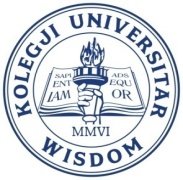 REPUBLIKA E SHQIPËRISËKOLEGJI UNIVERSITAR “WISDOM”FAKULTETI I SHKENCAVE EKONOMIKE DHE SHOQËROREDEPARTAMENTI I EKONOMISE Rruga “Medar Shtylla”,(Komuna e Parisit), Tiranë, www.wisdom.al. tel: 042200063; cel: 0676022736PLANI MËSIMOR I PROGRAMIT BACHELOR NË FINANCË BANKË, NDARJA E DISPLINAVE                                                                                    Dekani                                                                                                                                                                                                                                                                           Prof.Asoc.Dr.Erika  MELONASHI                                                                                                      Përgjegjësi i Departamentit të  Ekonomisë                                                                                                            Dr.Ludmilla ShkurtiNR.VITISEM.TIPOL0GJIAEMRI I LËNDËSECTSA  - LËNDË TË FORMIMIT TË PËRGJITHSHËM (BAZË)                17% / 32 ECTS, 5 Lëndë A  - LËNDË TË FORMIMIT TË PËRGJITHSHËM (BAZË)                17% / 32 ECTS, 5 Lëndë A  - LËNDË TË FORMIMIT TË PËRGJITHSHËM (BAZË)                17% / 32 ECTS, 5 Lëndë A  - LËNDË TË FORMIMIT TË PËRGJITHSHËM (BAZË)                17% / 32 ECTS, 5 Lëndë A  - LËNDË TË FORMIMIT TË PËRGJITHSHËM (BAZË)                17% / 32 ECTS, 5 Lëndë 321IIT1   MATEMATIKË E PËRGJITHËSHME62IIT1   MATEMATIKË E ZBATUAR63IIT1  MIKROEKONOMI64IIIT1  MAKROEKONOMI65IIIT1  STATISTIKË8B - LËNDË TE FORMIMIT KARAKTERIZUES TE PROGRAMIT     48.3% / 87 ECTS, 12 LëndëB - LËNDË TE FORMIMIT KARAKTERIZUES TE PROGRAMIT     48.3% / 87 ECTS, 12 LëndëB - LËNDË TE FORMIMIT KARAKTERIZUES TE PROGRAMIT     48.3% / 87 ECTS, 12 LëndëB - LËNDË TE FORMIMIT KARAKTERIZUES TE PROGRAMIT     48.3% / 87 ECTS, 12 LëndëB - LËNDË TE FORMIMIT KARAKTERIZUES TE PROGRAMIT     48.3% / 87 ECTS, 12 Lëndë871IIIT1  MANAXHIM BIZNESI72IIIT1  HYRJE NË FINANCË83IIIIT1  KONTABILITET FINANCIAR74IIIIT1  KONTABILITET KOSTO DREJTIMI85IIIIT1  MANAXHIM BURIMESH NJERËZORE76IIIIT1  MANAXHIM STRATEGJIK87IIIIT1  ANALIZË FINANCIARE88IIIT1  DREJTIM FINANCIAR79IIIIIT1  INVESTIME710IIIIIT1  FINANCA PUBLIKE611IIIIT1  PARAJA DHE BANKA712IIIIIT1  TEKNIKË BANKARE713IIT1  PARIMET E KONTABILITETIT7C - LËNDË NDËRDISIPLINORE DHE/ OSE INTEGRUESE            13.8% / 25 ECTS    4 LëndëC - LËNDË NDËRDISIPLINORE DHE/ OSE INTEGRUESE            13.8% / 25 ECTS    4 LëndëC - LËNDË NDËRDISIPLINORE DHE/ OSE INTEGRUESE            13.8% / 25 ECTS    4 LëndëC - LËNDË NDËRDISIPLINORE DHE/ OSE INTEGRUESE            13.8% / 25 ECTS    4 LëndëC - LËNDË NDËRDISIPLINORE DHE/ OSE INTEGRUESE            13.8% / 25 ECTS    4 Lëndë251IIT1/T2  KOMUNIKIM BIZNESI62IIT1/T2  E DREJTË BIZNESI63IIIIT1/T2  INFORMATIKË64IIIT1/T2  HISTORI E MENDIMIT EKONOMIK7D - LËNDË FORMUESE TË ZGJEDHURA / KURSE TE LIRA         6.6% / 12 ECTS, 3 LëndëD - LËNDË FORMUESE TË ZGJEDHURA / KURSE TE LIRA         6.6% / 12 ECTS, 3 LëndëD - LËNDË FORMUESE TË ZGJEDHURA / KURSE TE LIRA         6.6% / 12 ECTS, 3 LëndëD - LËNDË FORMUESE TË ZGJEDHURA / KURSE TE LIRA         6.6% / 12 ECTS, 3 LëndëD - LËNDË FORMUESE TË ZGJEDHURA / KURSE TE LIRA         6.6% / 12 ECTS, 3 Lëndë121IIT1  SHKRIM AKADEMIK4T1  EKONOMI AMBJENTI4T1  BAZAT E MARKETINGUT42IIIIT1  MANAXHIM PROJEKTI42IIIT1  TREGJE FINANCIARE4T1  SOCIOLOGJI KONSUMI4T1  MARKETINGU I SHËRBIMEVE4E - VEPRIMTARI FORMUESE                                                          10% / 18 ECTS, 3 LëndëE - VEPRIMTARI FORMUESE                                                          10% / 18 ECTS, 3 LëndëE - VEPRIMTARI FORMUESE                                                          10% / 18 ECTS, 3 LëndëE - VEPRIMTARI FORMUESE                                                          10% / 18 ECTS, 3 LëndëE - VEPRIMTARI FORMUESE                                                          10% / 18 ECTS, 3 Lëndë181II, IIT1  GJUHË ANGLEZE 162III, IIT1  GJUHË ANGLEZE 263IIIIIT1  PRAKTIKA PROFESIONALE6F - PUNIMI I DIPLOMËS                                                                       3% / 6 ECTSF - PUNIMI I DIPLOMËS                                                                       3% / 6 ECTSF - PUNIMI I DIPLOMËS                                                                       3% / 6 ECTSF - PUNIMI I DIPLOMËS                                                                       3% / 6 ECTSF - PUNIMI I DIPLOMËS                                                                       3% / 6 ECTS61IIIIIT1  Punimi i diplomës/Provim i përgjithshëm përfundimtar6Shënim:  Lëndët e përbëra kanë 46 % ose 82 kredite. Ato zhvillohen në dy pjesë semestrale. Shënim:  Lëndët e përbëra kanë 46 % ose 82 kredite. Ato zhvillohen në dy pjesë semestrale. Shënim:  Lëndët e përbëra kanë 46 % ose 82 kredite. Ato zhvillohen në dy pjesë semestrale. Shënim:  Lëndët e përbëra kanë 46 % ose 82 kredite. Ato zhvillohen në dy pjesë semestrale. Shënim:  Lëndët e përbëra kanë 46 % ose 82 kredite. Ato zhvillohen në dy pjesë semestrale. Shënim:  Lëndët e përbëra kanë 46 % ose 82 kredite. Ato zhvillohen në dy pjesë semestrale. 